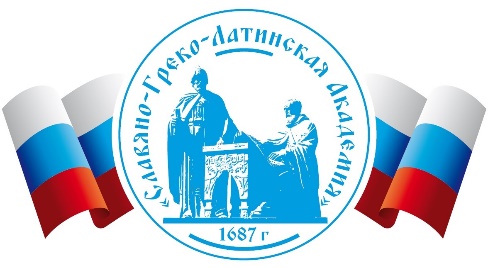 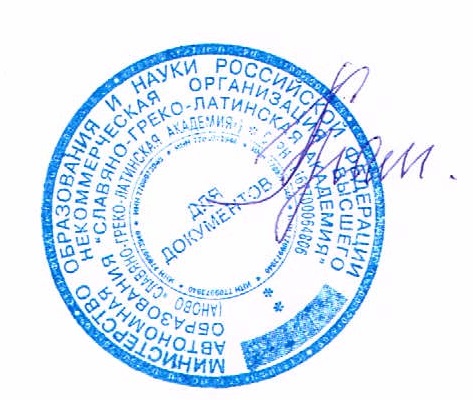 УТВЕРЖДАЮ                     Ректор СГЛА                                                              Храмешин С. Н.                                                              Приказ № 12 от 31.08.2023 г.                                  Рабочая программа дисциплиныНаименование дисциплины Б1.Б.06	Философия Направление подготовки 48.03.01 «Теология»Тип образовательной программы академический бакалавриатПрофиль подготовки «Социально-практическая деятельность» Квалификация выпускника -	бакалаврФорма обучения очнаяЦели и задачи дисциплиныЦелью данного курса является философский анализ мировоззренческих и методологических принципов, лежащих в основе естественнонаучных, социологических, антропологических, экономических, политико-правовых, этических и пр. теорий, различ- ных картин мира. Это дает возможность будущему специалисту лучше ориентироваться в обширном историко-философском материале, повысить общий культурный уровень, культуру мышления. Изучение философии позволит студентам давать обоснованные и самостоятельные оценки явлениям, относящимся к сфере философской мысли, в том чис- ле, когда она так или иначе пересекается со сферой религиозной жизни человека. Рас- сматриваемый курс соприкасается также с курсами истории религии, религиозной фило- софии и др.Конкретные цели курса:быть полезным в образовательном, моральном и интеллектуальном планах как для неверующих, так и для верующих студентов;раскрыть проблему «Человек и мир» как выражение закономерного явления в ис- тории социальной и духовной жизни человечества;способствовать более глубокому осмыслению религиозной сферы человеческой духовности в силу исторической связи философски обобщенного видения реальной дей- ствительности и тех конкретных ее составляющих, иллюзорно-компенсаторным вырази- телем которых выступает феномен религиозности;воспитывать терпимость и уважение по отношению к людям иных вероисповеда- ний, мировоззрений и национальностей, умение корректно, но твердо противостоять про- явлениям религиозной вражды;способствовать подготовке творчески мыслящих специалистов, критически отно- сящихся к различного рода авторитарным и догматическим доктринам;содействовать формированию гуманистически ориентированной личности, спо- собной защищать право человека на свободу и достойную земную жизнь.Задачи курса:	анализ основных направлений, школ и этапов развития мировой философской мысли;знакомство с основными положениями философской картины мира;	изучение истории философской мысли, ее основных этапов, взглядов их выдаю- щихся представителей, их вклада в сокровищницу философской культуры;	формирование представлений о различных уровнях бытия, концепциях движения и развития, принципах детерминизма, структурах сознания, научных и вненаучных формах познания, специфике развития научного знания, сменах типов рациональности, научных революциях, критериях научности, проблеме истины;	рассмотрение кардинальных сторон человеческого бытия, социума, направленно- сти мирового исторического процесса, места человека в системе социальных связей, об- щественных структур, глобальных проблем современности, цивилизационных взаимодей- ствий и моделей будущего;	раскрытие условий формирования личности, ее свободы и ответственности, пред- ставлений о нравственных обязанностях человека по отношению к другим, самому себе, миру в целом;	формирование комплекса компетенций в соответствии с требованиями образова- тельных программ по направлениям подготовки.Место дисциплины в структуре ОПОП:Философия развивает навыки системного анализа естественнонаучного и историко- культурного материала, что повышает эффективность освоения общетеоретических и спе- циальных – включая религиоведческие -- дисциплин. Курс «Философия» относится кпрофессиональному циклу Б1 федерального блока государственного образовательного стандарта высшего образования ФГОС ВО от 17.02.2014 г., № 124.Требования к входным знаниям, умениям и компетенциям студента, необходи- мым для изучения дисциплины:Для успешного изучения курса студентам необходимо:знать основы философии, способствующие развитию общей культуры;уметь работать с информацией по философии из различных источников для реше- ния профессиональных и социальных задач;- владеть способностью к критике и самокритике, а также навыками использования программных средств и навыками работы в компьютерных сетях в познавательной дея- тельности, в том числе в поиске литературы и других информационных ресурсов.Требования к результатам освоения дисциплины:Компетенции обучающегося, формируемые в результате освоения дисципли- ны. Курс «Философия» способствует формированию следующих компетенций, преду- смотренных ФГОС ВО нового поколения по направлению подготовки «Теология»:а) общекультурные (ОК)способностью использовать основы философских знаний для формирования мировоззренческой позиции (ОК-1);способностью использовать основы экономических знаний в различных сферах жизнедеятельности (ОК-3);б) общепрофессиональные (ОПК)способностью использовать знания в области социально-гуманитарных наук для освоения профильных теологических дисциплин (ОПК-3);В результате изучения дисциплины студент должен:знать теоретические основы курса «Философия»;связывать содержание философии с конкретнонаучной познавательной деятельностью;Раскрывать содержание религиозной духовности философским контекстом;Расширять методологическую составляющую религиоведческого анализа религии;уметь понимать, излагать и критически анализировать базовую научную информацию, определяющую содержание названного курса;оперировать философской методологией в исследовании религиоведческой тематики;содействовать привязке религиозной духовности к земным реалиям;владеть навыками логики и аргументации, ведения дискуссий и полемики;навыками реферирования и аннотирования научной литературы курса «Философия»;практического использования теоретических знаний и методов курса «Философия»;Способами приобщения философской духовности к религиозному самовыражению индивида для утверждения широкого поля толерантности.Дисциплины, для которых данная дисциплина является предшествующей:философия религии;социология религии;психология религии;Объем дисциплины и виды учебной работы (разделяется по формам обучения) Таблица 1Содержание дисциплиныОбщий замысел программы состоит в том, чтобы представить содержание филосо- фии как одно из высших достижений человеческой духовности. Это в свою очередь пред- полагает такое развертывание ее рациональной составляющей, при котором рассматрива- емая духовность имеет возможность раскрыть себя обобщенным контекстом. Осуществ- ляющаяся при этом диалектическая соотнесенность рацио и воспроизводимой им реаль- ной действительности позволяет приурочить проблему истины (настаивающую на земных условиях ее раскрытия) к рациональному аспекту человеческого самовыражения. Тем са- мым курс «Философия» трансцендентный – «запредельный» -- срез реальности низводит до посюстороннего уровня, и оказывается, что обретенная сознанием религия являет со- бою воплощение иллюзорно-компенсаторной деятельности нашего «Я», и этим закрепле- но ее место в предметном мире. Конкретные философские системы, известные с древней- ших времен, «обкатывают» всякий раз абстрагирующуюся человеческую духовность с це- лью более совершенного отношения социума к окружающей его реальной действительно- сти. Последняя за счет исторически целеполагаемых философских установок предстает условием осуществления таких субъектно-субъектных отношений, которые, будучи науч- но верифицируемыми, подтверждают на практике жизненную актуальность философии как весьма значимого условия в раскрытии статуса человеческой духовности в его земном измерении. Изучение философии также содействует стратегической выверке связей обще- ства с глобально выраженной окружающей средой. Это в свою очередь способствует пре- одолению границ между «горним» и «дольним» с его ведущей ролью в указанном «танде- ме».Данная программа составлена с учетом единства исторически складывающихся уровней обобщенного видения мира в связи с так же поэтапно развивающейся наукой. Опираясь на науку философия открывает широкие перспективы религиоведческому ис- следованию феномена религиозности и в целом различных институтов языческих верова- ний. Методология философского подхода к человеческой духовности позволяет более широко применять науку в преодолении религиозного подхода к действительности с це- лью выявления единства с нею духовно насыщенного человечества.Содержание разделов и тем дисциплины. Все разделы и темы нумеруютсяРаздел 1. Введение: Философия как способ обобщенного раскрытия реальной дей- ствительности:Тема 1. Природа философской деятельности.Раздел 2.Историко-философский срез обобщенного видения мира:Тема 1. От мифа к логосу;Тема 2. Античная философия;Тема 3. Особенности средневековой философии;Тема 4. Становление нового типа мировоззрения в эпоху Ренессанса; Тема 5. Философия Нового времени (XVII-XVIII вв.);Тема 6. Классическая немецкая философия; Тема 7. Философия XIX – начала XX веков; Тема 8. Философия в XX веке;Тема 9. Русская философия.Раздел 3.Сущность философии и ее место в раскрытии социоличностной проблематики:Тема 1. Онтология и гносеология; Тема 2. Философия человека;Тема 3. Социальная философия;Тема 4. Глобальные проблемы человечества.Разделы дисциплины и междисциплинарные связи с обеспечиваемыми (последу- ющими) дисциплинами5.3. Разделы и темы дисциплин (модулей) и виды занятийПеречень семинарских, практических занятий и лабораторных работПеречень практических занятийПлан самостоятельной работы студентовМетодические указания по организации самостоятельной работы студентовСамостоятельная работа студентов складывается из:-- самостоятельной работы в учебное время,-- самостоятельной работы во внеурочное время,-- самостоятельной работы в Интернете.Формы самостоятельной работы студентов в учебное времяРабота на лекции. Составление или слежение за планом чтения лекции, проработка конспекта лекции, дополнение конспекта рекомендованной литературой. В лекциях – во- просы для самостоятельной работы студентов, указания на источник ответа в литературе. В ходе лекции возможны выступления, сообщения студентов по отдельным вопросам плана. Опережающие задания для самостоятельного изучения фрагментов будущих тем занятий, лекций (в статьях,учебниках и др.). Эффективной формой обучения являются проблемные лекции. Основная задача лектора в этом случае – не столько передать ин- формацию, сколько приобщить слушателей к объективным противоречиям развития научного знания и способам их разрешения. Функция студента – не только переработать информацию, но и активно включиться в открытие неизвестного для себя знания.Работа на практических занятиях. Семинар-дискуссия образуется как процесс диало- гического общения участников, в ходе которого происходит формирование практического опыта совместного участия в обсуждении и разрешении теоретических и практических проблем. Студент учится выражать свои мысли в докладах и выступлениях, активно от- стаивать свою точку зрения, аргументированно возражать, опровергать ошибочную пози- цию сокурсника. Данная форма работы позволяет повысить уровень интеллектуальной и личностной активности, включенности в процесс учебного познания.Круглый стол. Характерной чертой круглого стола является сочетание тематической дискуссии с групповой консультацией. Выбирается ведущий и 5–6 комментаторов по про- блемам темы. Выбираются основные направления темы, и преподаватель предлагает сту- дентам вопросы, от решения которых зависит решение всей проблемы. Ведущий продол- жает занятие, он даёт слово комментаторам, привлекает к обсуждению всю группу.Коллективное обсуждение приучает к самостоятельности, активности, чувству сопричаст- ности к событиям. При этом происходит закрепление информации, полученной в резуль- тате прослушивания лекций и самостоятельной работы с дополнительным материалом, а также выявление проблем и вопросов для обсуждения.Формы самостоятельной работы студентов во внеучебное времяКонспектирование. Существуют два разных способа конспектирования – непосред- ственное и опосредованное.Непосредственное конспектирование – это запись в сокращенном виде сути ин- формации по мере ее изложения. При записи лекций или по ходу семинара этот способ оказывается единственно возможным, так как и то, и другое разворачивается у вас на гла- зах и больше не повторится; вы не имеете возможности ни забежать в конец лекции, ни по несколько раз «переслушивать» ее.Опосредованное конспектирование начинают лишь после прочтения (желательно – перечитывания) всего текста до конца, после того, как будет понятен общий смысл текста и его внутренние содержательно-логические взаимосвязи. Сам же конспект необходимо вести не в порядке его изложения, а в последовательности этих взаимосвязей: они частоне совпадают, а уяснить суть дела можно только в его логической, а не риторической по- следовательности. Естественно, логическую последовательность содержания можно по- нять, лишь дочитав текст до конца и осознав в целом его содержание.Реферирование литературы. Реферирование отражает, идентифицирует не содержа- ние соответствующего произведения (документа, издания) вообще, а лишь новое, ценное и полезное содержание (приращение науки, знания).Аннотирование книг, статей. Это предельно сжатое изложение основного содержания текста. Строится на основе конспекта, только очень краткого. В отличие от реферата дает представление не о содержании работы, а лишь о её тематике. Аннотация строится по стандартной схеме: предметная рубрика (выходные данные; область знания, к которой от- носится труд; тема или темы труда); поглавная структура труда (или, то же самое, «крат- кое изложение оглавления»); подробное, поглавное перечисление основных и дополни- тельных вопросов и проблем, затронутых в труде.Аннотация включает: характеристику типа произведения, основной темы (проблемы, объ- екта), цели работы и ее результаты; указывает, что нового несёт в себе данное произведе- ние в сравнении с другими, родственными ему по тематике и целевому назначению (при переиздании – что отличает данное издание от предыдущего).Доклад, реферат.Доклад – вид самостоятельной работы, используется в учебных и внеклассных за- нятиях, способствует формированию навыков исследовательской работы, расширяет по- знавательные интересы, приучает практически мыслить. При написании доклада по за- данной теме следует составить план, подобрать основные источники. Работая с источни- ками, следует систематизировать полученные сведения, сделать выводы и обобщения. К докладу по крупной теме привлекается несколько студентов, между которыми распреде- ляются вопросы выступления.Реферат – краткое изложение в письменном виде или в форме публичного доклада содержания научного труда или трудов, обзор литературы по теме. Это самостоятельная научно-исследовательская работа студента, в которой раскрывается суть исследуемой проблемы. Изложение материала носит проблемно-тематический характер, показываются различные точки зрения, а также собственные взгляды на проблему. Содержание реферата должно быть логичным. Объём реферата, как правило, от 5 до 15 машинописных страниц. Темы реферата разрабатывает преподаватель, ведущий данную дисциплину. Перед нача- лом работы над рефератом следует наметить план и подобрать литературу. Прежде всего, следует пользоваться литературой, рекомендованной учебной программой, а затем рас- ширить список источников, включая и использование специальных журналов, где имеется новейшая научная информация.Структура реферата:Титульный лист.Оглавление.	Введение (дается постановка вопроса, объясняется выбор темы, её значимость и актуальность, указываются цель и задачи реферата, даётся характеристика используемой литературы).Основная часть (состоит из глав и подглав, которыераскрывают отдельную проблему или одну из её сторон и логически являются продолжением друг друга).	Заключение (подводятся итоги и даются обобщённые основные выводы по теме реферата, делаются рекомендации).Список литературы.В списке литературы должно быть не менее 8–10 различных источников.Допускается включение таблиц, графиков, схем, как в основном тексте, так и в ка- честве приложений.По усмотрению преподавателя рефераты могут быть представлены на семинарах в виде выступлений.Самостоятельная работа в ИнтернетеНовые информационные технологии (НИТ) могут использоваться для:	поиска информации в сети – использование web-браузеров, баз данных, пользование информационно-поисковыми и информационно-справочными системами, автоматизированными библиотечными системами, электронными журналами;	организации диалога в сети – использование электронной почты, синхронных и отсроченных телеконференций;	создания тематических web-страниц и web-квестов – использование html- редакторов, web-браузеров, графических редакторов.Определение степени готовности к семинарскому занятию – создание содержа- тельного плана и выбор приемлемого методического обеспечения при раскрытии дидак- тической единицы (темы) занятия.Общие рекомендации по разработке семинарского выступления.Выступающий определяет главное в избранной теме. Обычно тема следует из темати- ческого плана и учебной программы рассматриваемого курса. К примеру, речь идет о раз- вернувшейся на наших глазах секуляризации религиозного сознания, т. е. придания ему«светского оформления». Слушатели знакомятся с информацией и одновременно закреп- ляют пройденный материал. Происходит комбинированная передача информации с осу- ществлением познавательных реалий для всех принимающих в семинарском занятии сту- дентов. Здесь же содержатся компоненты повторительно-обобщающего и контрольного подходов, позволяющие успешнее закреплять изучаемый материал. Главное же, на что обращено внимание, -- происходит осознание того, что на смену «религиозной аутентич- ности» приходит замещающая ее маргинализация сознания с теми негативными послед- ствиями, которыми характеризуется современные западные жизнеценностные ориентиры. Движущееся в цивилизационном направлении человечество стремится обрести широко выраженную толерантность, которая складывается под влиянием укрепляющегося един- ства социума, а это достижимо только через преодоление сопутствующих человечеству негативов. И религии в становящемся толерантном многоголосии принадлежит свое устойчивое место. На семинаре диалог (точнее сказать – полилог) позволяет каждому вы- сказаться о становлении того пока еще перспективного будущего, выстраивание которого уже началось, и имя ему – «Ноосфера». Содержание рассматриваемого в полилоге живо- трепещущего материала запоминается в большей степени адекватно, чем если бы семинар проходил в монологической – вопросно-ответной – форме. В конце занятия преподаватель дает оценку всем, кто выступал, обобщает сказанное на семинарском занятии и выставля- ет баллы по рассмотренному материалу. Личность преподавателя обретает здесь особую значимость, т. к. именно от его завершающего участия студентам удается зримо, т. е. ду- ховно-практически, приобщиться к жизненно актуальным проблемам, анализируя которое человечество выходит на более высокий цивилизационный уровень освоения своего места в мире. Правда, в данном случае это освоение носит пока еще штучный характер. Но вре- мя позволит обернуть «штучность» массовым проявлением, поскольку ноосферное строи- тельство уже началось..Примерная тематика курсовых работ (проектов) (при наличии)Не предусмотрены учебным планомУчебно-методическое и информационное обеспечение дисциплины:а) основная литератураСпиркин, Александр Георгиевич. Философия [Электронный ресурс]: учеб. для студ. вузов/ А. Г. Спиркин. – 3-е изд., перераб. и доп.. – ЭВК. – М.: Юрайт: ИД Юрайт, 2011. Режим доступа: ЭЧЗ "Библиотех". - Неогранич. доступГорелов, А.А. Философия [Электронный ресурс]: учеб. для студ. вузов/ А. А. Горелов. – ЭВК. – М.: Кнорус, 2016. Режим доступа: ЭЧЗ "Библиотех". - Неогра- нич. доступб) дополнительная литератураБессонов, Борис Николаевич. История и философия науки .учеб. пособие. Год изд. 2010 – 20 экзКанке, Виктор Андреевич. Философия. Исторический и систематический курс .учебник. Год изд. 2010 – 12 экзКолесников, А. С. История философии [Электронный ресурс] : учебник для вузов / А. С. Колесников. - Санкт-Петербург : Питер, 2010. - 656 с. - Режим доступа: ЭБС "Айбукс". -Неогранич. доступ. - ISBN 978-5-49807-412-2 : Б. ц.История русской философии [Электронный ресурс] : учеб. для вузов / под общ. ред. М. А. Маслина. - 2-е изд. - ЭВК. - М. : Университет, 2008. - 641 с. - Режим доступа: ЭЧЗ "Библиотех". - 1 доступ. - ISBN 978-5-98227-300-0 : 90.00 р.Борзенков, Владимир Григорьевич. Философия науки. На пути к единству науки [Элек- тронный ресурс] : учеб. пособие для студ. вузов, обуч. по напр. подгот. ВПО 030100 - "Философия (магистратура)" / В. Г. Борзенков. - ЭВК. - М. : Университет, 2008. - 321 с. - Режим доступа: ЭЧЗ "Библиотех". - Неогранич. доступ. - ISBN 978-5-98227-473-1 : 90.00 р.г) программное обеспечениеПрограмма Microsoft WordПрограмма Microsoft ExcelПрограмма Microsoft Power Pointд) базы данных, информационно-справочные и поисковые системыФедеральный центр информационно- образовательных ресурслв (ФЦИОР) // http//fcior.edu.ruЕдиная	коллекция	Цифровых	Образовательных	Ресурсов	(ЕКЦОР)	// http://schoolcollection.edu.ru/Федеральный портал «Российское образование» // http://www.edu.ruРоссийский портал открытого образования // http://www.openet.edu.ru/Портал	«Информационно-коммуникативные	технологии	в	образовании»	// http://www.ict.edu.ru/Информационная система «Единое окно доступа к образовательным ресурсам» // http://window.edu.ruБаза данных и поисковая система Научной библиотеки ИГУ (http://library.isu.ru/ru/ )Электронно-библиотечная	система	Православного	Свято-Тихоновского гуманитарного университета https://elib.pstgu.ru/Материалы электронной исторической библиотеки философского факультета МГУ (http://www.hist.msu.ru/ER/sources.htmhttp://www.history.ru Библиотека философского факультета МГУ / Моск. гос. ун-т им. М.В. Ломоносова. – Режим доступа: http://www.philos.msu.ru/library.php.Библиотека	философской	антропологии.	–	Режим	доступа: http://www.musa.narod.ru/bib.htm.Богослов. ру. Научный богословский портал. - Режим доступа: http://bogoslov.ru/.Единое окно доступа к образовательным ресурсам. – Философия. – Режим доступа: http://window.edu.ru/.Наука и техника – электронная библиотека. – Режим доступа: http://n-t.ru/.Национальная философская энциклопедия. – Режим доступа: http://terme.ru/.Портал Гуманитарное образование. – Философия. – Режим доступа: http://www.humanities.edu.ru/db/sect/28/5.Религии мира. Православный молодежный портал. - Режим доступа: http://relig.info/Российское образование. Федеральный образовательный портал. – Режим досту- па: http://www.edu.ru/.Философия в WWW – Философские ресурсы в Интернете. – Режим доступа: http://rri.chat.ru/phil.html.Философия в России: философский портал / Рос. Акад. наук. Ин-т философии – Библиотека	ИФ	РАН:	Каталог.	–	Режим	доступа: http://www.philosophy.ru/library/catalog.html.Философия: электронные тексты. – Режим доступа: http://travelliers.narod.ru/.Философия: электронный путеводитель. – Режим доступа: http://www.nlr.ru/res/inv/guideseria/filosofia/about.php.Цифровая библиотека по философии. – Режим доступа: http://filosof.historic.ru/.Цифровая библиотека философии – Виртуальная библиотека. – Режим доступа: http://piglos.ru/dir/5.Infolio – Университетская электронная библиотека. – Режим доступа: http://www.infoliolib.info/.(перечень ресурсов информационно-телекоммуникационной сети "Интернет" (далее- сеть "Интернет"), необходимых для освоения дисциплины (модуля))Материально-техническое обеспечение дисциплины (модуля):Система мультимедиа, компьютер, проектор. Электронный ридер по курсу, со- держащий программу курса, рекомендуемые доклады по соответствующим темам семи- нарских занятий, список основной и дополнительной литературы, интернет-источники, вопросы к зачету и экзамену. Учебные, учебно-методические и научные материалы по ис- тории религии.На кафедре и в библиотеке университета необходимые учебники и учебные посо-бия.Образовательные технологии:Классические формы обучения: лекции, практические и семинарские занятия, рефе- ратыАктивные формы обучения: вариативные и обучающие игры, работа в творческих группах, подготовка презентаций.Оценочные средства (ОС):Оценочные средства для входного контроля (могут быть в виде тестов с закрытыми или открытыми вопросами). Тесты находятся в фонде тестовых заданий.Контрольно-обучающие тесты, связанные с философским обеспечением свобод- ной мыслительной деятельностиОценочные средства текущего контроля (опрос)Вопросы для самоконтроля1. В чем состоят основные расхождения между ортодоксальными и неортодоксальны- ми школами индийской философии?Каковы основные типы ведийской космогонии?Что такое Атман?Что такое "тройная жемчужина" буддизма?Что такое нирвана?Каковы главные идеи этики Конфуция?Каково отношение Конфуция к мифологии?Что такое дао?Каковы основные идеи, выдвинутые представителями милетской школы?Каковы представления Гераклита о первоначале бытия?Что такое апории?Каковы главные идеи философского учения Демокрита?Как Сократ понимал предмет философии?В чем суть сократического метода достижения истины?Как трактует Платон соотношение мира идей и мира вещей?Как Платон понимает диалектику?Каковы социально-политические взгляды Платона?Как Аристотель понимает предмет "первой философии"?Каково, по Аристотелю, соотношение материи и формы?Какие ступени познания выделял Аристотель?Каковы представления Аристотеля о происхождении и сущности государства?Как Августин понимал соотношение Бога и мира?Какова трактовка времени Августином?Каковы взгляды Августина на всемирную историю?Каковы основные особенности философских взглядов Авиценны?Как Аверроэс понимал соотношение философии и религии?Что такое номинализм и реализм?В чем суть онтологического доказательства бытия Бога?Как трактует Фома Аквинский проблему соотношения философии и теологии?В чем суть "умеренного реализма" Аквината?Что такое "бритва Оккама"?Каковы основные положения философии Николая Кузанского?Каковы представления Д. Бруно о вселенной?Как Ф. Бэкон понимает индукцию?Каковы, по Декарту, критерии истинности?В чем суть дуализма Декарта?Каковы представления Декарта о познавательном процессе?Как Гоббс понимает предмет философии?Что Гоббс называет "естественным состоянием" человеческого рода?Как Спиноза понимает субстанцию?В чем, по Локку, отличие "первичных" от "вторичных" качеств?Что Лейбниц понимал под монадами?Что такое "истины разума" и "истины факта"?Что Беркли понимает под "идеями"?Как Юм понимает "опыт"?В чем суть "деизма разума" Вольтера?Как Руссо понимал "общественный договор"?Каковы, по Ламетри, атрибуты материи?Каковы основные идеи трансформистско-материалистического учения Дидро о природе?Каково гольбаховское определение материи?Как Гольбах понимает движение?Какой смысл вкладывает Кант в понятия "трансцендентальное" и "трансцендентное" ?Какова структура "Критики чистого разума"?Что такое, по Канту, "вещь сама по себе" ?Каковы взгляды Канта на пространство и время?Что такое "трансцендентальная диалектика"?Каковы основоположения "наукоучения" Фихте?Как Шеллинг понимал "мировую душу"?Каковы основные разделы "Системы трансцендентального идеализма" Шеллинга?Каковы основные разделы философской системы Гегеля?Как Гегель трактует логику?Что такое, по Гегелю, "абсолютная идея"?Какова, по Фейербаху, сущность религии?Как Шопенгауэр понимает волю?Каково отношение Кьеркегора к гегелевскому панлогизму?Каковы социально-политические взгляды Маркса?Каково отношение Конта к прежней метафизике?В чем суть "нейтрального монизма" Маха?Что Ницше понимает под "европейским нигилизмом"?Что означает ницшеанский тезис о "смерти Бога"?Какой смысл вкладывал Ницше в понятие "сверхчеловек"?Что Бергсон понимает под интуицией?В чем, по Шпенглеру, отличие культуры от цивилизации?Что понимал Пирс под "принципом прагматизма"?Как Джемс трактует понятие "истина"?Как Гуссерль трактует понятие "интенциональность"?В чем, по Хайдеггеру, отличие подлинного бытия от неподлинного?Как Сартр понимает проблему соотношения существования и сущности?Как Рассел понимает задачи философии?Каково, по Витгенштейну, соотношение мышления, языка и реальности?Каковы представления членов Венского кружка о структуре научного знания?Каковы основные черты структурного метода ?Как Фуко трактует понятие "эпистема"?Каковы основные факторы влияния Византии на Древнюю Русь?К какому периоду относится «философское пробуждение» на Руси?Каковы основные темы просветительской философии в России 18 века?В чем заслуга М.В. Ломоносова в становлении русского философского и литературного языка?Можно ли трактовать мысль П.Я. Чаадаева как западническую?По каким признакам философию всеединства Соловьева можно назвать синкретической?На каких началах Соловьев основывает нравственность?Какова эсхатологическая перспектива соловьевской историософии.Как представляли себе интеллигенцию авторы «Вех»?Каковы основные вопросы, обсуждавшиеся на религиозно-философских собраниях?Кого из русских мыслителей вы могли бы отнести к персоналистической традиции?Примерные темы рефератов (эссе)Ведийская космогония.Упанишады о первоначале бытия.Этические идеи в Упанишадах.Четыре "благородные истины" буддизма.Материализм и атеизм философской школы локаята.Идеализм веданты.Особенности древнекитайской философии по сравнению с древнеиндийской.Учение Конфуция о человеке.Лао-цзы о дао и дэ.Предфилософские идеи в поэмах Гомера и Гесиода.Проблема первоначала у милетцев и Гераклита.Пифагор и пифагорейский союз.Апории Зенона.Атомизм Демокрита.Этика Сократа.Учение Платона об идеях.Космология Платона.Социальный утопизм Платона.Учение Аристотеля о первых началах и причинах.Учение Аристотеля о душе.Этика Аристотеля.Учение Аристотеля о государстве.Философия Эпикура.Основные идеи стоицизма.Учение Августина о соотношении Бога и мира.Учение Августина о времени.Философия истории Августина.Философские взгляды Авиценны.Особенности аристотелизма Аверроэса.Проблема универсалий в западноевропейской средневековой философии.Философские взгляды Абеляра.Сигер Брабантский и латинский аверроизм."Естественная теология" Фомы Аквинского.Философия Николая Кузанского.Натурфилософия Д. Бруно.Деизм и пантеизм как особые направления философско-религиозной мысли.Учение Ф. Бэкона об "идолах" человеческого ума.Индуктивный метод Ф.Бэкона.Метафизика и физика Декарта.Учение Декарта о методе.Теория познания Гоббса.Физика Гоббса.Социальная философия Гоббса.Онтология и гносеология Спинозы.Этика Спинозы.Учение Лейбница о монадах.Теория познания Лейбница.Идеализм Беркли.Критика Юмом понятия субстанции.Деизм Вольтера.Социальная философия Руссо.Географический детерминизм Монтескьё.Материализм Ламетри.Материализм Дидро.Онтология и гносеология Гольбаха.Этическая и социально-политическая философия Гольбаха.Априоризм Канта.Учение Канта о пространстве и времени.Кант об антиномиях чистого разума.Кант о постулатах практического разума .Философия истории Канта.Наукоучение Фихте.Основные понятия натурфилософии Шеллинга.Основные идеи "Системы трансцендентального идеализма" Шеллинга.Абсолютный идеализм Гегеля.Основные идеи "науки логики" Гегеля."Философия духа" Гегеля.Фейербах о сущности христианства.Пессимизм Шопенгауэра.Кьеркегор о стадиях на жизненном пути.Исторический материализм Маркса.Позитивизм Конта.Философия Авенариуса."Нейтральный монизм" Маха.Ницше о "переоценке всех ценностей".Ницшеанские концепции "сверхчеловека" и "вечного возвращения".Интуитивизм Бергсона.Культурологическая концепция Шпенглера.Пирс как основатель прагматизма."Радикальный эмпиризм" Джемса.Инструментализм Дьюи.Эволюция взглядов Гуссерля.Экзистенциализм Хайдеггера.Экзистенциализм Сартра.Проблема смысла жизни в философии Камю.Логический атомизм Рассела.Философия раннего Витгенштейна.Логический позитивизм Венского кружка.Структурная антропология К. Леви-Стросса."Археология знания" М. Фуко.Проблема историко-философской реконструкции древнерусского мировоззрения.Киреевский: от «Европейца» к «Необходимости и возможности новых начал в филосо- фии».Полемика Хомякова с инославными. «Церковь одна». Понятие «соборности» у Хомякова.Работа П.Д. Юркевича «Из науки о человеческом духе» и работа	Н.Г.Чернышевского«Антропологический принцип в философии». Сравнительный анализ.Незавершенный трактат Вл. Соловьева «София» и его значение в становлении соловьев- ской философии.«Кризис западной философии» в оценке Соловьева.«Родословная» понятия «София» и его место в философии Вл. Соловьева и его последова- телей.«Органическая логика» Вл. С. Соловьева.Позиция Вл. Соловьева по национальному вопросу.Философия любви Вл. Соловьева как проект теургической эстетики.Философская и общественная проблематика в «Дневнике писателя» Ф. М. Достоев- ского.Идеи юношеской работы С.Н. Трубецкого «София».«Метафизические предположения познания» по Е. Н. Трубецкому.Аспекты критики Е.Н. Трубецким Вл. Соловьева и своеобразие его софиологии.«Русская идея» в произведениях мыслителей конца XIX - начала XX вв. (Вл. Соловьев, Н.А. Бердяев, Л.П. Карсавин, Вяч. Иванов).Смысл истории у Н.А. Бердяева и С.Н. Булгакова.Платон и платонизм в русской философии начала ХХ века.11.3. Оценочные средства для самоконтроля обучающихся (при необходимости)Не предусмотрены11.4. Оценочные средства для промежуточной аттестации в форме экзаменаКонтрольные вопросы – билеты - к экзамену:Генезис философии, ее функции и место в духовной культуре.Специфика философии, науки искусства и религии.Отличительные особенности античной философии: основные этапы и проблемы.Этические системы эллинизма (эпикурейцы, киники, стоики и скептики).Особенности средневекового типа философствования (Бог, человек и мир; соотноше- ние веры и разума).Становление нового типа мировоззрения в эпоху Возрождения (антропоцентризм и гуманизм).Научная революция (от Коперника до Галилея и Ньютона).Рациональная метафизика XVII века (Декарт, Спиноза).Эволюция английского эмпиризма (Бэкон, Локк, Юм).Правовые воззрения Гоббса и либерально-правовые идеи Локка.Классический рационализм и современное научное познание.Кант о границах чувственного познания. Этика Канта.Философия Гегеля: метод и система, философия истории.Антропологический материализм Л. Фейербаха. Критика религии.Сущность	материалистического	понимания	истории	К.Маркса.	Общественно- экономические формации.Философия жизни и экзистенциалистский вызов как отражение кризисного состояния сциентистского мировосприятия.Психоанализ и философия неофрейдизма.Экзистенциализм. Проблема свободы и чувство ответственности в воззрениях Ж.П. Сартра. Аналитическая философия в ХХ веке, ее эволюция и кризис. Концепция научного знания в «философии науки».Русская философская мысль конца девятнадцатого – начала двадцатого века (В. Соло- вьев, Н. Бердяев).Марксистская философия в России.Проблема бытия в истории культуры.Реальность объективная и субъективная. Объективность идеального. Материя как объ- ективная реальность.Пространство и время. Эволюция представлений.Движение и развитие. Синергетика.Основные формы движения. Эволюция и революция. Прогресс и регресс.Принцип детерминизма. Категории причины и следствия, необходимости и случайно- сти, возможности и действительности. Причина и цель.Происхождение человека. Труд, общение, речь как основные факторы антропосоцио- генезиса.Психика, мышление, сознание. Чувственные (ощущение, восприятие, представление) и интеллектуальные (понятие, суждение, умозаключение) компоненты сознания.Проблема происхождения сознания и трудности ее решения.Чувственное и рациональное в познании. Познание как «отражение» и познание как«конструирование» действительности.Истина как цель познания. Классическое определение истины и пути его историческо- го развития.Предсказание (ретросказание) и прогнозирование. Особенности прогнозирования со- циальных явлений.Сциентизм и антисциентизм.Классические и неклассические идеалы науки. Особенности стиля мышления в совре- менной науке.Человечество перед лицом глобальных проблем.Контрольные вопросы к зачету по всем разделам дисциплины:Материалы для проведения текущего и промежуточного контроля знаний студентов:Автономная некоммерческая организация высшего образованияАвтономная некоммерческая организация высшего образования«СЛАВЯНО-ГРЕКО-ЛАТИНСКАЯ АКАДЕМИЯ»Вид учебной работыВсего ча- сов / за- четных единицСеместрыСеместрыСеместрыСеместрыВид учебной работыВсего ча- сов / за- четных единиц12Аудиторные занятия (всего)1206060В том числе:-----Лекции603030Практические занятия (ПЗ)603030Семинары (С)Лабораторные работы (ЛР)Самостоятельная работа (всего)1507575В том числе:-----Курсовой проект (работа)Расчетно-графические работыРеферат (при наличии)Другие виды самостоятельной работыКонтроль5454Вид промежуточной аттестации (экзамен)9за- четэк-за- менОбщая трудоемкость Зачетные единицы3249722722№ п/пНаименование обеспечиваемых (последующих)дисциплин№№ разделов и тем данной дисциплины, необходимыхдля изучения обеспечиваемых (последующих) дисциплин (вписываются разработчиком)№№ разделов и тем данной дисциплины, необходимыхдля изучения обеспечиваемых (последующих) дисциплин (вписываются разработчиком)№№ разделов и тем данной дисциплины, необходимыхдля изучения обеспечиваемых (последующих) дисциплин (вписываются разработчиком)№№ разделов и тем данной дисциплины, необходимыхдля изучения обеспечиваемых (последующих) дисциплин (вписываются разработчиком)№№ разделов и тем данной дисциплины, необходимыхдля изучения обеспечиваемых (последующих) дисциплин (вписываются разработчиком)№№ разделов и тем данной дисциплины, необходимыхдля изучения обеспечиваемых (последующих) дисциплин (вписываются разработчиком)№№ разделов и тем данной дисциплины, необходимыхдля изучения обеспечиваемых (последующих) дисциплин (вписываются разработчиком)№№ разделов и тем данной дисциплины, необходимыхдля изучения обеспечиваемых (последующих) дисциплин (вписываются разработчиком)№№ разделов и тем данной дисциплины, необходимыхдля изучения обеспечиваемых (последующих) дисциплин (вписываются разработчиком)№№ разделов и тем данной дисциплины, необходимыхдля изучения обеспечиваемых (последующих) дисциплин (вписываются разработчиком)1.Курс «Религиоз- ная философия»1; 12; 1,2, 33; 1,2, 33; 1,2, 32.Курс «Мето- дология	рели-гиоведения»1; 12;2,33;33;33Курс	«Филосо- фия религии»1; 12; 12; 13;1, 2№п/ пНаименование разделаНаименование темыВиды занятий в часахВиды занятий в часахВиды занятий в часахВиды занятий в часахВиды занятий в часахВиды занятий в часах№п/ пНаименование разделаНаименование темыЛекц.Практ. зан.Кон- трольЛаб.зан.СРСВсего1.Введение: Фи- лософия как способ обоб- щенного рас- крытия   ре-альной	дей- ствительно- сти.Природа фи- лософской дея- тельности.661212362.Историко-философский срез обобщен-От мифа к ло- госу.Античная фи-66121236ного	видения мира.лософия.Особенности средневековой философии.Становление нового типа ми- ровоззрения в эпоху Ренессан- са.Философия Нового времени (XVII-XVIII вв.).Классическая немецкая фило- софия.Философия XIX – начала XX веков.Философия в XX веке.Русская фило- софия.3.Сущность фи- лософии и ее место	в	рас- крытии		со- циоличност- ной проблема- тики.Онтология и гносеология.Философия человека.Социальная философия.Глобальныепроблемы	со- временности.66121236№ п/п№ раздела и темы дисци- плины (мо- дуля)Наименование семинаров, практи- ческих и лабораторных работТру- до-ем- кость (час.)Оценочные средстваФор- миру- емые ком- пе-тен- ции1234561.Р. 1, Т.1Философия как способ обобщенно- го раскрытия реальной действи- тельности.6Реферат ОпросОК-1 ОПК- 3ОК-32.Р.2, Т.2, Т. 9Античная философия. Русская философия..6Реферат Доклад ТренингДискуссииОК-1 ОПК- 3ПК-33.Р.3, Т.1Онтология и гносеология. Социальная философия..6ДокладСобеседова- ние Колло- квиумОК-1 ОПК- 3ОК-3№ нед.ТемаВид самостоя- тельной работыЗаданиеРекомендуемая литератураКо- личе- ство часов1.Природа фи- лософской де- ятельности..Конспект		 основ- ных положений Изучение		основ- ной	и	дополни- тельной		литера- турыНепосред-ственное кон- спектирова- ние материа- лов	раздела, не вошедших в лекционные занятия	из учебников,доступных	в читальном зале	или электронном ресурсеОбщие работы ко всему курсу: Новая философ- ская энциклопе- дия: В 4 т. – М., 2010; Энцикло- педия эпистемо- логии и филосо- фии науки. – М., 2009;  Философ-ский словарь.- 8- е изд., дораб. и доп. – М., 2009;Современная западная			фило- софия.		Энцик- лопедический словарь.		–	М., 2009; Ильин В. История			фило- софии: Учебник для	вузов.		– СПб., 2003; Ис-тория	филосо-фии: Учебник для выс. учеб. зав. – Ростов н/Д., 2005.  Ра-боты к настоя- щей теме: Вве- дение в филосо- фию: Учеб. по- собие для вузов / Авт. колл.: Фро- лов И.Т. и др, 3- е	изд.-М.:Республика, 2005;122.От мифа к логосу.АнтичнаяКонспект лекций Изучение	основ- ной	и	дополни-Конспектиро- вание мате- риалов разде-См. вышена- званные работы по всему курсу.12философия.Особенно- сти средневе- ковой филосо- фии.Становление нового типа мировоззрения в эпоху Ренес- санса.Философия Нового време- ни (XVII-XVIIIвв.).Классиче- ская немецкая философия.Философия XIX- начала XX веков.Философия в XX веке.Русская фи- лософия.тельной	литера- турыла,	не	во-шедших		в лекционные занятия	из учебников,доступных	в читальном зале	или электронном ресурсеРаботы по 2-му разделу:Лега В.П. Исто- рия западной философии.Часть первая. Античность.Средневековье. Возрождение:учеб.		пособие.- М.,	2009;	ЛегаВ.П. История западной фило- софии.-	М.,2009. – Т. 1; Онже:История за- падной филосо- фии.- М., 2009. – Т. 23.Онтология и гносеология.Философия человека.Социальная философия.Глобальные проблемы че- ловечества.Конспект лекций Изучение		основ- ной	и	дополни- тельной		литера- турыКонспектиро- вание мате- риалов разде- ла,  не  во-шедших		в лекционные занятия	из учебников,доступных	в читальном зале	или электронном ресурсеВведение в фи- лософию: Учеб. пособие для ву- зов / Авт. Колл.: Фролов И.Т. и др.- М.6 Респуб- лика,	2003; Алексеев П.В., Панин А.В. Фи- лософия: учеб.- М.,  2005;  Хре-стоматия по фи- лософии: учеб.пособие / сост. П.В. Алексеев,_ М., 2005; Фило-софия: Учебник для вузов / Под общ. Ред В.В. Миронова.- М., 2005; Коханов- ский В. Филосо-фия и методоло- гия науки. Учеб-12ник.-  М.,  1999;Алексеев П.В. Социальная фи- лософия:  Учеб-ное пособие.- М.,2003.№ п\пВид контроляКонтролируемые темы (разделы)Компетенции, ком- поненты которых контролируютсяКонспектРаздел 1, 2, 3ОК-1 ОПК-3 ОК-3ТестРаздел 1, 2, 3ОК-1 ОПК-3 ОК-3РефератР.1, Т.1; Р.2, Т.3; Р.3, Т. 3;ОК-1 ОПК-3 ОК-3ЭкзаменРаздел 1, 2, 3,ОК-1 ОПК-3 ОК-3